Creole French | Anèks A: Sondaj sou Itilizasyon LangParan ak Gadyen Legal: Tanpri reponn sèlman paj kesyonè sa a nan sondaj la. Se lekòl la ki pral ranpli do fòm sa a. Yon sondaj konsènan itilizasyon lang obligatwa pou tout elèv yo nan moman enskripsyon yo nan lekòl Ohio yo. Enfòmasyon sa yo pral fè anplwaye lekòl la konnen si yo bezwen verifye konpetans pitit ou nan lang Anglè. Repons ou bay pou kesyon sa yo ap asire pitit ou resevwa sèvis edikasyon pou li gen siksè nan lekòl. Nou p ap itilize enfòmasyon ou bay yo pou idantifye sitiyasyon imigrasyon ou.Mèsi paske ou ban nou enfòmasyon ki endike anwo a. Kontakte lekòl ou oswa biwo distri ou si ou gen kesyon sou fòm sa a oswa sou sèvis ki disponib nan lekòl pitit ou. Ou kapab jwenn enfòmasyon ki tradui sou obligasyon konsènan dwa sivil lekòl la pou elèv k ap aprann lang Anglè yo ak paran ki pa pale Anglè byen la a: https://www2.ed.gov/about/offices/list/ocr/ellresources.html:Biwo Sipè-Entandan Ansèyman Piblik, lisansye avèk yon Lisans Entènasyonal Creative Commons Attribution 4.0 .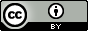 (Anèks A, kontinye)***SE ANPLWAYE LEKÒL KI RAMPLI PATI SA A***Verifye. Konfime deklarasyon sa yo ki asosye avèk Fason yo bay sondaj sou itilizasyon lang nan Ohio:Distri a oswa lekòl la te prezante sondaj sou itilizasyon lang, nan limit ki posib, nan yon lang ak fòm paran an oswa gadyen legal la te konprann.Distri a oswa lekòl la te fè paran (yo) oswa gadyen legal (yo) konnen objektif fòm nan. Nou itilize Sondaj sou itilizasyon lang sèlman pou konprann eksperyans elèv yo nan lang ak kontèks edikasyonèl yo.Distri a oswa lekòl la ap rapòte enfòmasyon yo jwenn nan sondaj sou itilizasyon lang nan dosye Sistèm Jesyon Enfòmasyon Edikasyonèl (Educational Management Information System ,EMIS).Pou elèv ki enskri nan lòt lekòl ak lòt distri Etazini, ofisyèl lekòl yo ap mande done sou sondaj ki te fèt anvan sou lang epi yo prale nan enfòmasyon yo lè y ap idantifye elèv k ap aprann lang Anglè yo.Y ap konsève rezilta sondaj sou itilizasyon lang avèk dosye kimilatif elèv la epi y ap swiv elèv la si li transfere nan yon lòt distri oswa nan yon lòt lekòl.Nòt. Note enfòmasyon anplis pou ede revizyon sondaj sou itilizasyon lang.Note. Endike repons yo nan sondaj sou itilizasyon lang nan tablo ki anba la a. Ale nan Anotasyon Sondaj sou Itilizasyon Lang nan paj 2 pou jwenn gid ki espesyal pou kesyonNon Elèv la: (Non ak Siyati)Non Elèv la: (Non ak Siyati)Dat elèv la fèt: (mm/jj/aaaa)Preferans pou KominikasyonEndike lang ou pi pito yon fason pou nou kapab bay yon entèprèt oswa dokiman tradui gratis pou ou lè ou bezwen yo. Tout paran yo gen dwa pou jwenn enfòmasyon sou edikasyon pitit yo nan yon lang yo konprann.1.   Nan ki lang fanmi ou ta pito kominike avèk lekòl la?1.   Nan ki lang fanmi ou ta pito kominike avèk lekòl la?Kontèks LengwistikEnfòmasyon sou lang pitit ou ap ede nou idantifye elèv ki kalifye yo pou sipò pou devlope ladrès nan lang ki nesesè pou siksè nan lekòl. Tès ka nesesè pou detèmine si sipò nan lang nesesè.Ki lang pitit ou te aprann anvan?Ki lang pitit ou pale pi souvan nan kay la?Ki lang yo pale lakay ou?Ki lang pitit ou te aprann anvan?Ki lang pitit ou pale pi souvan nan kay la?Ki lang yo pale lakay ou?Edikasyon AnvanRepons konsènan peyi kote pitit ou te fèt epi5.	Nan ki peyi pitit ou te fèt?  	5.	Nan ki peyi pitit ou te fèt?  	edikasyon anvan ap ban nou enfòmasyon soukonesans ak ladrès pitit ou pote nan lekòl la epi ka pèmèt lekòl la resevwa6.	Eske pitit ou te janm resevwa edikasyon fòmèl deyò Etazini? Wi	 Non6.	Eske pitit ou te janm resevwa edikasyon fòmèl deyò Etazini? Wi	 Nonfon siplemantè pou sipòte pitit ou :Si ou reponn wi, konbyen ane/mwa?   	Si ou reponn wi, kisa lang enstriksyon an te ye?  	7.	Eske pitit ou te ale lekòl nan Etazini?    Wi     Non 	Si ou reponn wi, kilè pitit ou te ale nan yon lekòl pou premye fwa nan Etazini? 	 /		/  		 Mwa		Jou		AneSi ou reponn wi, konbyen ane/mwa?   	Si ou reponn wi, kisa lang enstriksyon an te ye?  	7.	Eske pitit ou te ale lekòl nan Etazini?    Wi     Non 	Si ou reponn wi, kilè pitit ou te ale nan yon lekòl pou premye fwa nan Etazini? 	 /		/  		 Mwa		Jou		AneLòt EnfòmasyonTanpri ban nou lòt enfòmasyon pou ede nou konprann eksperyans pitit ou nan lang ak kontèks edikasyonèl li.Non paran oswa gadyen legal : 		Siyati paran oswa gadyen legal :  	Siyati Paran/Responsab Legal: 		Dat Jodia: (mm/jj/aaaa)  	Non paran oswa gadyen legal : 		Siyati paran oswa gadyen legal :  	Siyati Paran/Responsab Legal: 		Dat Jodia: (mm/jj/aaaa)  	Non paran oswa gadyen legal : 		Siyati paran oswa gadyen legal :  	Siyati Paran/Responsab Legal: 		Dat Jodia: (mm/jj/aaaa)  	Lang natifnatal elèvGade Kesyon Sondaj sou Itilizasyon Lang 2. Rapò pou tout elèv ki nan EMIS. 	_ 	Lang elèv la pale lakay liGade Kesyon Sondaj sou Itilizasyon Lang 3. Rapòte sèlman pou elèv k ap aprann lang Anglè ki nan EMIS. 	_ 	Etidyan Anglè PotansyèlGade Kesyon Sondaj sou Itilizasyon Lang 2-4.Wi. Evalye konpetans elèv la nan lang Anglè.Non. Pa evalye konpetans elèv la nan lang Anglè.Sitiyasyon elèv imigran yoGade Kesyon Sondaj sou Itilizasyon Lang 5-7. Rapò pou tout elèv ki nan EMIS.Wi, elèv la se yon imigran.Non, elèv la pa yon imigran.4.Valide. Bay enfòmasyon nou mande anba la a. 	_	 Siyati anplwaye lekòl la pou validasyon an 	_ Dat (mm/jj/aaaa) 	_	 Non anplwaye validasyon lekòl la an lèt detache 	_ 	_ Non lekòl la oswa distri lekòl la